BIOGRAFIJAVeron Halili 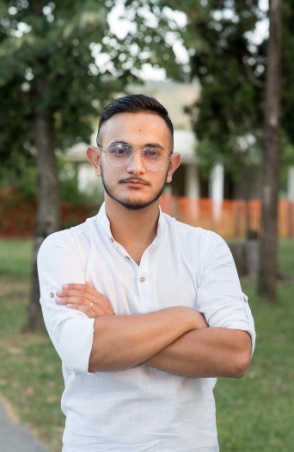 20.02.2001Sss Spasoje Raspopović Centralno informativni sistem {Glavni grad}Član upravnog odbora romskog savjetaKurs Montenesoft rad na računaru -  Kurs engleskog jezika - kurs za medijatora i administraciju 